lp.Nr inwentarzowyAutorRok wydaniaTytułWydawca1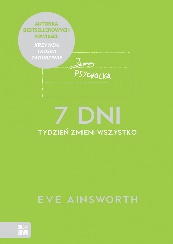 57985Ainsworth, Evecopyright 2018.157985Siedem dni /Wydawnictwo Zielona Sowa,2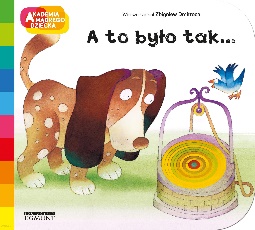 57986Dmitroca, Zbigniew© 2019.257986A to było tak... /Egmont Polska,3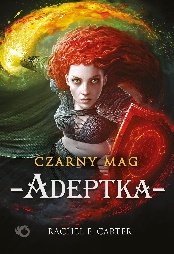 57987Carter, Rachel E.2019.357987Adeptka /Uroboros - Grupa Wydawnicza Foksal,4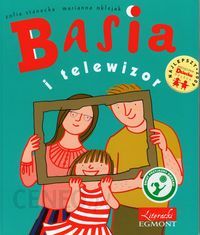 57991Stanecka, Zofia2011.457991Basia i telewizor /Egmont Polska,5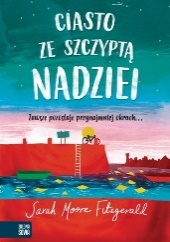 57993Fitzgerald, Sarah Moorecopyright 2018.557993Ciasto ze szczyptą nadziei /Zielona Sowa,6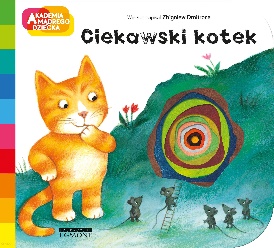 57994Dmitroca, Zbigniew© 2019.657994Ciekawski kotek /Egmont Polska,7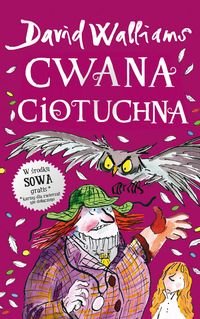 57995Walliams, David2017.757995Cwana ciotuchna /Mała Kurka,8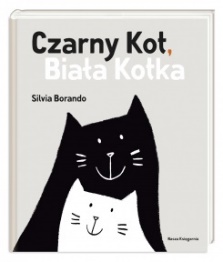 57997Borando, Silvia2019.857997Czarny Kot, Biała Kotka /Nasza Księgarnia,9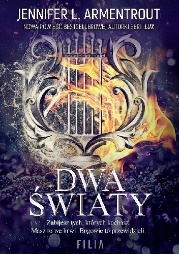 57999Armentrout, Jennifer L.2019.957999Dwa światy /Wydawnictwo Filia,10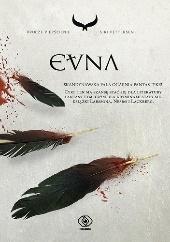 58003Pettersen, Siri2017.1058003Evna /Dom Wydawniczy Rebis,11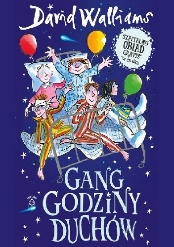 58005Walliams, Davidcopyright 2018.1158005Gang godziny duchów /Dom Wydawniczy Mała Kurka,12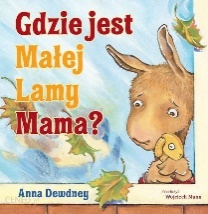 58007Dewdney, Annacopyright 2018.1258007Gdzie jest Małej Lamy Mama? /Wydawnictwo WAM,13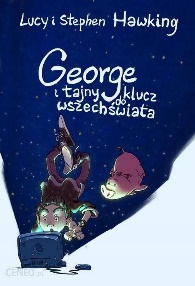 58009Hawking, Lucycopyright 2019.1358009George i tajny klucz do wszechświata /Zysk i S-ka Wydawnictwo,14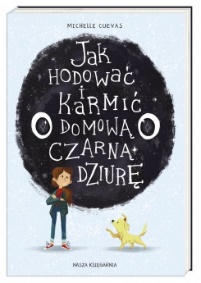 58012Cuevas, Michelle2019.1458012Jak hodować i karmić domową czarną dziurę /Nasza Księgarnia,15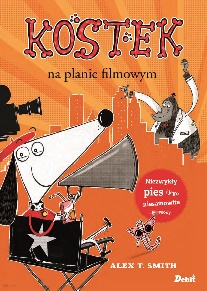 58017Smith, Alex T.2019.1558017Kostek na planie filmowym /Debit,16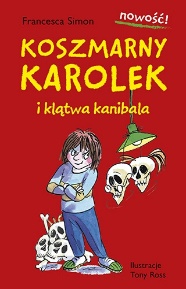 58018Simon, Francesca2019.1658018Koszmarny Karolek i klątwa kanibala /Znak Emotikon,17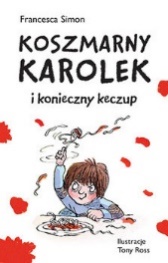 58019Simon, Francesca2019.1758019Koszmarny Karolek i Konieczny Keczup /Znak Emotikon,18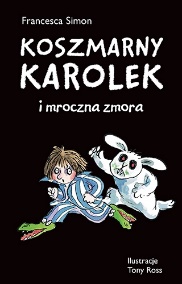 58020Simon, Francesca2019.1858020Koszmarny Karolek i mroczna zmora /Znak Emotikon,19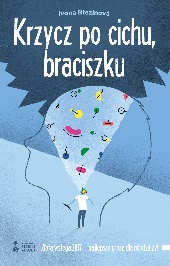 58021Březinová, Ivonacopyright 2018.1958021Krzycz po cichu, braciszku /Wydawnictwo Stara Szkoła,20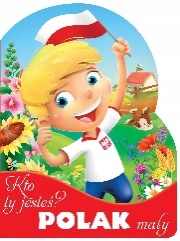 58023Bełza, Władysław[2018].2058023Kto ty jesteś? Polak mały /Wilga - Grupa Wydawnicza Foksal,21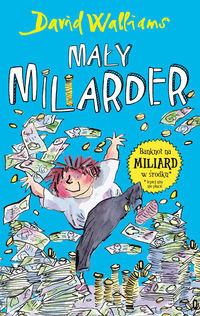 58026Walliams, David2017.2158026Mały miliarder /Dom Wydawniczy Mała Kurka,22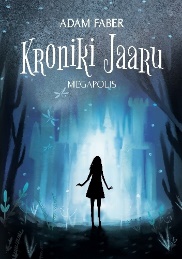 58027Faber, Johann Adamcopyright 2019.2258027Megapolis /Czwarta Strona - Grupa Wydawnictwa Poznańskiego,23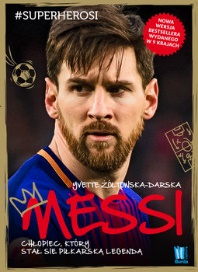 58028Żółtowska-Darska, Yvette2019.2358028Messi :Burda Media Polska,24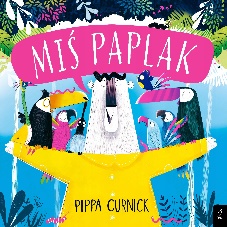 58030Curnick, Pippacopyright 2019.2458030Miś paplak /Wilga - Grupa Wydawnicza Foksal,25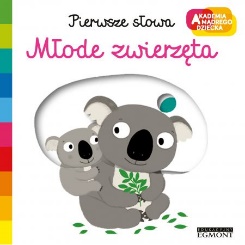 58031Choux, Nathalie© copyright 2018.2558031Młode zwierzęta/Egmont Polska,26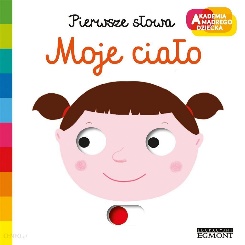 58033Choux, Nathalie© copyright 2018.2658033Moje ciało /Egmont Polska,27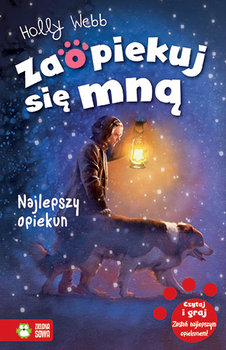 58039Webb, Holly2018.2758039Najlepszy opiekun /Wydawnictwo Zielona Sowa,28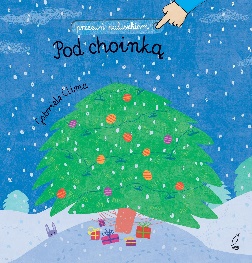 58056Clima, Gabriele[2018].2858056Pod choinką /Wilga - Grupa Wydawnicza Foksal,29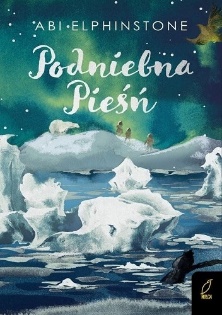 58057Elphinstone, Abicopyright 2019.2958057Podniebna pieśń /Wilga,30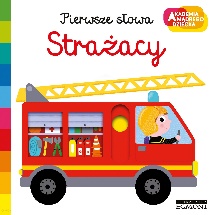 58066Choux, Nathalie© copyright 2018.3058066Strażacy /Egmont Polska,31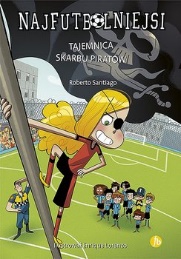 58068Santiago, Roberto.2018.3158068Tajemnica skarbu piratów /Finebooks - Grupa Wydawnicza Adamantan,32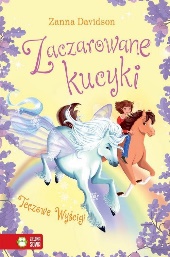 58069Davidson, Zannacopyright 2019.3258069Tęczowe wyścigi/Wydawnictwo Zielona Sowa,33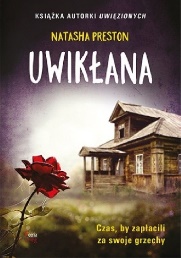 58070Preston, Natasha2019.3358070Uwikłana /Wydawnictwo JK,34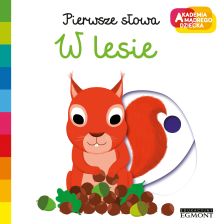 58071Choux, Nathalie© copyright 2018.3458071W lesie/Egmont Polska,35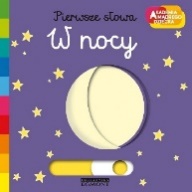 58072Choux, Nathalie© copyright 2018.3558072W nocy /Egmont Polska,36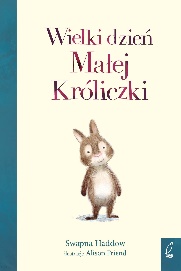 58074Haddow, Swapnacopyright 2019.3658074Wielki dzień Małej Króliczki /Wilga - Grupa Wydawnicza Foksal,37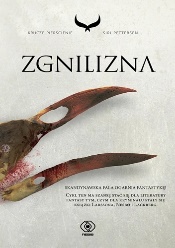 58082Pettersen, Siri2016.3758082Zgnilizna /Dom Wydawniczy Rebis,38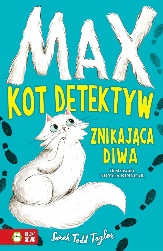 58083Taylor, Sarah Todd2019.3858083Znikająca diwa.Zielona Sowa,39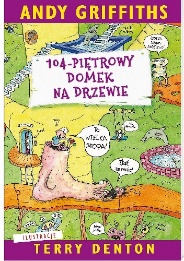 58085Griffiths, Andy2019.3958085104-piętrowy domek na drzewie /Wydawnictwo Nasza Księgarnia,40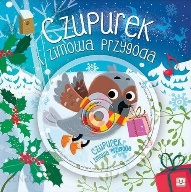 58100Wachowska, Joanna[2015].4058100Czupurek i zimowa przygoda /Wydawnictwo Aksjomat,41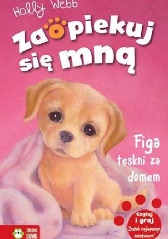 58103Webb, Hollycopyright 2019.4158103Figa tęskni za domem /Zielona Sowa,42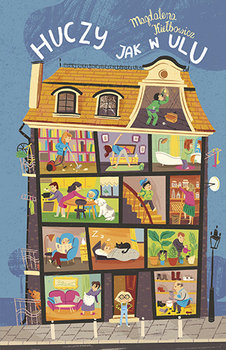 58105Kiełbowicz, Magdalena2019.4258105Huczy jak w ulu /Znak Emotikon - Społeczny Instytut Wydawniczy Znak,43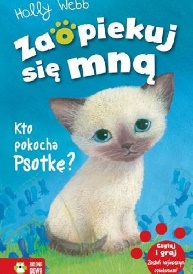 58113Webb, Hollycopyright 2008.4358113Kto pokocha Psotkę? /Wydawnictwo Zielona Sowa,44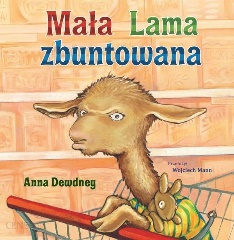 58115Dewdney, Annacopyright 2018.4458115Mała Lama zbuntowana /Wydawnictwo WAM,45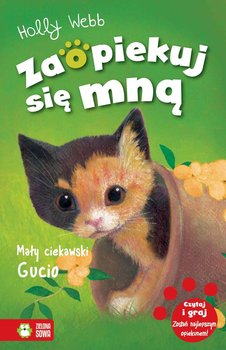 58116Webb, Hollycop. 2019.4558116Mały ciekawski Gucio /Wydawnictwo Zielona Sowa,46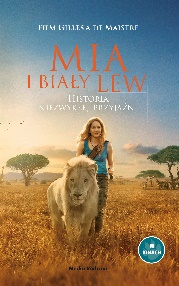 58117Maistre, Prune decop. 2019.4658117Mia i biały lew :Media Rodzina,47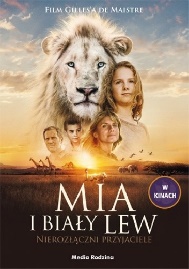 58118Maistre, Prune decop. 2019.4758118Mia i biały lew :Media Rodzina,48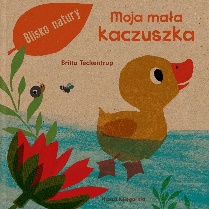 58122Teckentrup, Brittacopyright 2019.4858122Moja mała kaczuszka /Wydawnictwo "Nasza Księgarnia",49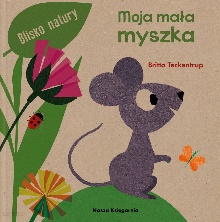 58123Teckentrup, Britta© copyright 2019.4958123Moja mała myszka :Nasza Księgarnia,50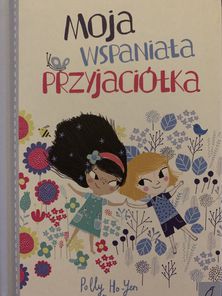 58124Ho-Yen, Polly.copyright 2018.5058124Moja wspaniała przyjaciółka /Wilga - Grupa Wydawnicza Foksal,51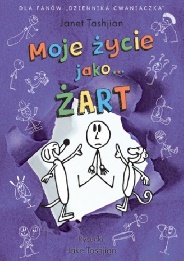 58125Tashjian, Janet[2019].5158125Moje życie jako... żart /Mamania - Grupa Wydawnicza Relacja,52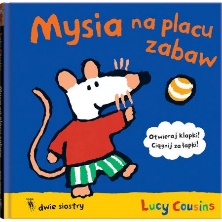 58130Cousins, Lucycopyright 2018.5258130Mysia na placu zabaw /Wydawnictwo Dwie Siostry,53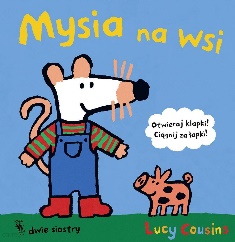 58131Cousins, Lucycopyright 2018.5358131Mysia na wsi /Wydawnictwo Dwie Siostry,54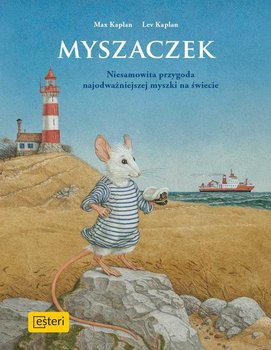 58132Kaplan, Maxcopyright 2018.5458132Myszaczek /Esteri,55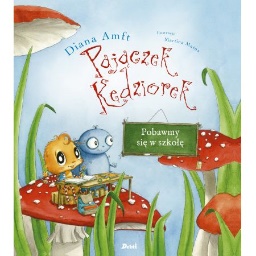 58143Amft, Diana2019.5558143Pajączek Kędziorek :Debit,56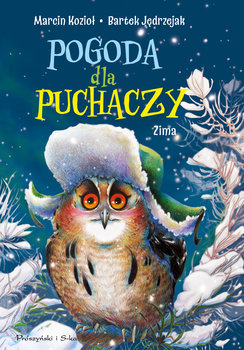 58145Kozioł, Marcin2018.5658145Pogoda dla puchaczy :Prószyński Media,57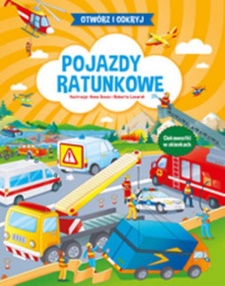 58146Pojazdy ratunkowe /2018.5758146Wilga - Grupa Wydawnicza Foksal,58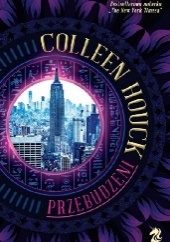 58149Houck, Collencopyright 2019.5858149Przebudzeni /We Need Ya - Grupa Wydawnictwa Poznańskiego,59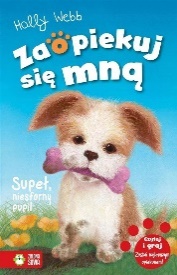 58163Webb, Hollycopyright 2019.5958163Supeł, niesforny pupil /Wydawnictwo Zielona Sowa,60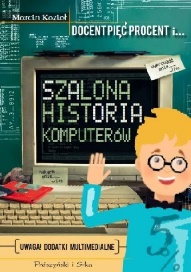 58164Kozioł, Marcin2017.6058164Docent pięć procent i... Szalona historia komputerów /Prószyński Media,61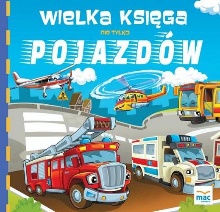 58170Pertyńska-Marczewska, Magdalena2018.6158170Wielka księga nie tylko pojazdów /Grupa MAC,62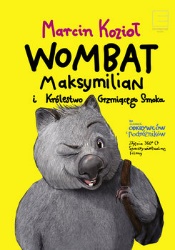 58172Kozioł, Marcincop. 2016.6258172Wombat Maksymilian i Królestwo Grzmiącego Smoka :Edipresse Polska,63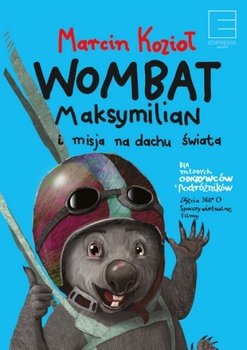 58173Kozioł, Marcincopyright 2017.6358173Wombat Maksymilian i misja na dachu świata /Edipresse Polska,64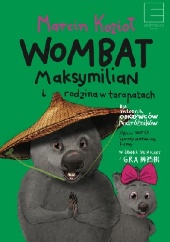 58174Kozioł, Marcincop. 2018.6458174Wombat Maksymilian i rodzina w tarapatach :Edipresse Polska,65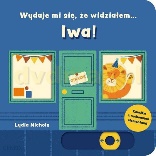 58176Nichols, Lydiacopyright 2018.6558176Wydaje mi się, że widziałem... lwa! /Mamania - Grupa Wydawnicza Relacja,66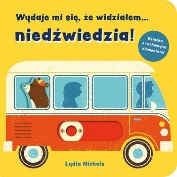 58177Nichols, Lydiacopyright 2018.6658177Wydaje mi się, że widziałem... niedźwiedzia! /Mamania - Grupa Wydawnicza Relacja,